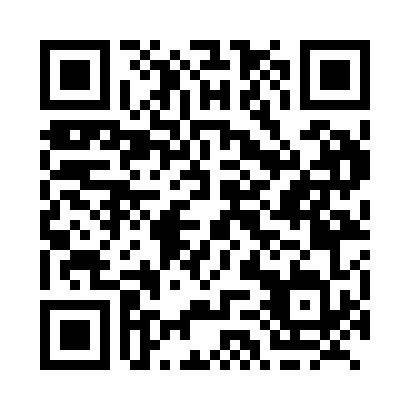 Prayer times for Alliance, Alberta, CanadaWed 1 May 2024 - Fri 31 May 2024High Latitude Method: Angle Based RulePrayer Calculation Method: Islamic Society of North AmericaAsar Calculation Method: HanafiPrayer times provided by https://www.salahtimes.comDateDayFajrSunriseDhuhrAsrMaghribIsha1Wed3:535:551:246:338:5510:572Thu3:505:531:246:348:5611:003Fri3:475:511:246:358:5811:034Sat3:445:491:246:369:0011:065Sun3:415:471:246:379:0111:096Mon3:375:451:246:389:0311:127Tue3:345:431:246:399:0511:148Wed3:335:421:246:409:0611:159Thu3:325:401:246:419:0811:1610Fri3:315:381:246:429:1011:1711Sat3:305:371:246:439:1111:1812Sun3:295:351:246:449:1311:1813Mon3:295:331:236:459:1411:1914Tue3:285:321:246:469:1611:2015Wed3:275:301:246:479:1811:2116Thu3:265:291:246:479:1911:2217Fri3:265:271:246:489:2111:2218Sat3:255:261:246:499:2211:2319Sun3:245:241:246:509:2411:2420Mon3:245:231:246:519:2511:2521Tue3:235:221:246:529:2711:2522Wed3:225:201:246:539:2811:2623Thu3:225:191:246:539:2911:2724Fri3:215:181:246:549:3111:2825Sat3:215:171:246:559:3211:2826Sun3:205:161:246:569:3311:2927Mon3:205:151:246:579:3511:3028Tue3:195:141:256:579:3611:3029Wed3:195:131:256:589:3711:3130Thu3:185:121:256:599:3811:3231Fri3:185:111:256:599:3911:32